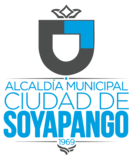 SERVICIOSQue dentro de las principales funciones que desarrolla este Departamento, en relación a la atención de los contribuyentes, se encuentran:Emisión de SolvenciasPago de vialidadesOtorgamiento de planes de pago a personas naturales y jurídicasPagos electrónicos por los contribuyentesMora tributariaSERVICIOS MUNICIPALES BRINDADOS POR EL DEPARTAMENTO DE CUENTAS CORRIENTES(01.04.21-30.04.21)Servicios Municipales Brindados por el Departamento de Cuentas corrientes (01.01.20-30.04.21)Nota: Durante el último trimestre de la gestión 2018-2021 los ingresos disminuyeron, posiblemente debido a la espera del cambio de gestión. Estos datos no reflejan el servicio prestado por los distritos municipales. SERVICIODESCRIPCIÓNCOSTOCANTIDAD EMITIDAINGRESOMEJORAS REALIZADAS AL PROCESODEUDA TOTAL QUE LA POBLACIÓN TIENE CON EL MUNICIPIO POR LA PRESTACIÓN DE SERVICIOS BÁSICOSEmisión de SolvenciasControlar oportunamente el cumplimiento de las obligaciones de los contribuyentes en cuanto al pago de sus tributos, así como realizar las gestiones administrativas y operativas del departamento. $1.201149.6$1,379.52En la duración de la emergencia solo se contaba con 2 empleadas en ventanilla. Ahora, ya se tienen 4 para agilizar el servicio al contribuyente. NO APLICAVialidadesImpuesto percibido por las municipalidades como un fondo especifico , estableciendo el articulo 26 inciso segundo de la Ley de Vialidades, que dicho impuesto deberá pagarse en la alcaldía del domicilio principal del contribuyente, definiendo como domicilio quel en cuya jurisdicción reside el contribuyente la mayor parte del año.$3.435,888.00$20,195.84Durante la emergencia y en la actualidad solo se cuenta con 1 empleada dado que se dedica a esa actividad en específico. NO APLICAOtorgamiento de planes de pago a personas naturales y jurídicasDe conformidad al art. 36 de la Ley General Tributaria Municipal el municipio está en la obligación de mediante un arreglo, conceder facilidades para el pago de los tributos municipales causados, a solicitud del contribuyente, quien deberá formularlo por escrito. $1.2022$26.40Durante la emergencia y en la actualidad solo se cuenta con una empleada dado que se dedica a esa actividad em específico.             NO APLICAMora Rubro Habitacional30,292,953.55Mora Rubro Servicio 28,482.20Mora Rubro Industria5,899,899.10Mora Rubro Comercio60,631,418.06TOTALTOTALTOTALTOTALTOTALTOTAL$96,852,752.91N°SERVICIOTIPOPROCESOMONTO RECAUDADOEJECUCIÓNCRITERIOS DE ACCESOINFORME1Ventas de vialidadesRecaudación de impuestosSe facilita al contribuyente el pago de su vialidad personal, a través de persona natural o empresa, ya que se factura también cobros de planillas empresariales. $56,011.90-Enero/ 2021$8393,21-Febrero/2021$18,045.23-Marzo/2021$9,381.05-Abril/2021$20,192.41Presentar documento de identidad personalEste dato solo corresponde a lo recaudado en las oficinas centrales de la municipalidad. 2Planes de pago comercial y empresarialRecaudación de impuestos a través cuentas comercio y empresas.Se da la posibilidad del pago de estos impuestos a través de un pago directo en su totalidad o plan de pago. Sin dato por estar vigente la Ordenanza MunicipalEnero hasta abril del 2021.No dato por Ordenanza VigenteEn este rubro solo se atendieron a 18 empresas, ya que por la fecha coyuntural en el cambio de administración no hubo afluencia de empresas. 3Planes de pago habitacionalRecaudación de impuestos habitacional a través de las tasas municipales. Elaboración de planes de pago tanto con multa como sin multa. Sin multa $864,419.56Con multa$334,624.78Enero/2021 al mes de abril /2021Total $1199,044.34Solicitar el plan de pago por cuotas a través de un contrato según el tiempo solicitado por el contribuyente  que no exceda de los 18 meses. Aun existe una Ordenanza transitoria para la exoneración de intereses y multa vigente. 